 Об утверждении Порядка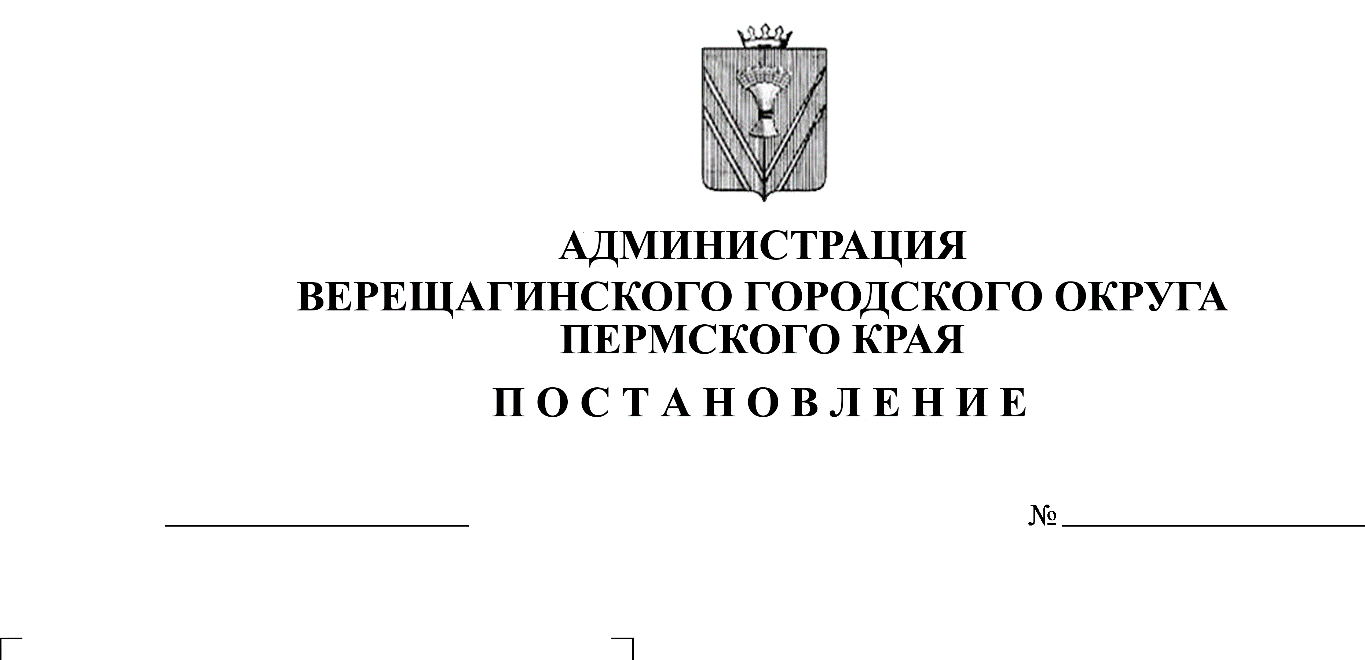  обеспечения работников  муниципальных учреждений  Верещагинского городского округа  Пермского края путевками на  санаторно-курортное лечение и  оздоровление
       В соответствии с Законом Пермского края от 04 сентября 2017 г.                       № 121-ПК «Об обеспечении работников государственных и муниципальных учреждений Пермского края путевками на санаторно-курортное лечение и оздоровление», постановлением Правительства Пермского края от                          20 декабря 2017 г. № 1035-п «Об утверждении Порядка обеспечения работников государственных учреждений Пермского края путевками на санаторно-курортное лечение и оздоровление, Порядка предоставления из бюджета Пермского края бюджетам муниципальных районов (городских округов) Пермского края субсидий на приобретение путевок на санаторно-курортное лечение и оздоровление работников муниципальных учреждений», решением Думы Верещагинского городского округа Пермского края от 30.01.2020 № 15/131 «О Положении «Об обеспечении работников муниципальных учреждений Верещагинского городского округа Пермского края путевками на санаторно-курортное лечение и оздоровление», руководствуясь Уставом муниципального образования Верещагинский городской округ Пермского края,администрация Верещагинского городского округа ПОСТАНОВЛЯЕT:Утвердить прилагаемый Порядок обеспечения работников муниципальных учреждений Верещагинского городского округа Пермского края путевками на санаторно-курортное лечение и оздоровление                             (далее – Порядок).Установить расходное обязательство Верещагинского городского округа Пермского края по обеспечению работников муниципальных учреждений Верещагинского городского округа Пермского края путевками на санаторно-курортное лечение и оздоровление.Определить главным распорядителем средств по обеспечению работников муниципальных учреждений Верещагинского городского округа Пермского края путевками на санаторно-курортное лечение и оздоровление администрацию Верещагинского городского округа.Функции уполномоченного органа по организации обеспечения работников муниципальных учреждений Верещагинского городского округа Пермского края путевками на санаторно-курортное лечение и оздоровление возложить на планово-экономический отдел администрации Верещагинского городского округа (далее-уполномоченный орган). 		      5. Определить, что расходное обязательство реализуется за счет средств бюджета Верещагинского городского округа Пермского края в рамках муниципальных программ «Развитие системы образования» и «Развитие сферы культуры, молодежной политики и туризма" в пределах бюджетных ассигнований, предусмотренных в бюджете Верещагинского городского округа  Пермского края на очередной финансовый год и плановый период.6. Финансовое обеспечение работников муниципальных учреждений Верещагинского городского округа Пермского края путевками на санаторно-курортное лечение и оздоровление осуществляется за счет средств бюджета Пермского края, бюджета Верещагинского городского округа Пермского края, средств работника.7. Начальникам отдела образования администрации Верещагинского городского округа и отдела культуры, молодежи и спорта администрации Верещагинского городского округа:7.1. организовать работу по обеспечению работников муниципальных учреждений Верещагинского городского округа Пермского края путевками на санаторно-курортное лечение и оздоровление согласно прилагаемому Порядку;7.2. назначить ответственных сотрудников по отраслям в части реализации мероприятий по обеспечению работников муниципальных учреждений Верещагинского городского округа Пермского края путевками на санаторно-курортное лечение и оздоровление. 8. Информацию о выданных путевках на санаторно-курортное лечение и оздоровление в соответствии с настоящим Порядком размещать в Единой государственной информационной системе социального обеспечения. Размещение (получение) указанной информации в Единой государственной информационной системе социального обеспечения осуществляется в соответствии с федеральным законом от 17 июля 1999 г. №178-ФЗ «О государственной социальной помощи».9. Признать утратившими силу: 9.1. Постановление администрации Верещагинского муниципального района от 19 февраля 2018 г. № 126-п «О Порядке обеспечения работников муниципальных учреждений Верещагинского муниципального района путевками на санаторно-курортное лечение и оздоровление»; 9.2. Постановление администрации Верещагинского муниципального района от 08 октября 2018 г. № 725-п «О внесении изменений в Порядок обеспечения работников муниципальных учреждений Верещагинского муниципального района путевками на санаторно-курортное лечение и оздоровление».10. Настоящее постановление вступает в силу с момента опубликования в районной газете «Заря». 11. Контроль за исполнением постановления возложить на первого заместителя главы администрации городского округа Нохрина Д.А.Глава городского округа -                               глава администрации Верещагинского                        городского округа Пермского края                                               С.В. КондратьевПОРЯДОКобеспечения работников муниципальных учреждений                Верещагинского городского округа Пермского края путевками на                       санаторно-курортное лечение и оздоровлениеОбщие положения1.1. Настоящий Порядок разработан в соответствии с Законом Пермского края от 04 сентября 2017 г. № 121-ПК «Об обеспечении работников государственных и муниципальных учреждений Пермского края путевками на санаторно-курортное лечение и оздоровление», постановлением Правительства Пермского края от 20 декабря 2017 г. № 1035-п «Об утверждении Порядка обеспечения работников государственных учреждений Пермского края путевками на санаторно-курортное лечение и оздоровление, Порядка предоставления из бюджета Пермского края бюджетам муниципальных районов (городских округов) Пермского края субсидий на приобретение путевок на санаторно-курортное лечение и оздоровление работников муниципальных учреждений», решением Думы Верещагинского городского округа Пермского края от 30.01.2020 № 15/131 «О Положении «Об обеспечении работников муниципальных учреждений Верещагинского городского округа Пермского края путевками на санаторно-курортное лечение и оздоровление» (далее – Положение),1.2.  Настоящий Порядок определяет механизм предоставления путевок на санаторно-курортное лечение и оздоровление работникам муниципальных учреждений Верещагинского городского округа Пермского края                       (далее-муниципальные учреждения), работающим в сферах образования, культуры и искусства, кинематографии, физкультуры и спорта, молодежной политики, за счет средств бюджета Пермского края, бюджета Верещагинского городского округа Пермского края и личных средств работников муниципальных учреждений,  также устанавливает правила предоставления и расходования субсидий на обеспечение работников муниципальных учреждений Верещагинского городского округа путевками на санаторно-курортное лечение и оздоровление, порядок возврата субсидий, контроль за использованием субсидии и предоставление отчетности. 1.3. Настоящий Порядок не применяется при направлении на санаторно-курортное лечение работников, пострадавших от несчастных случаев на производстве или профессиональных заболеваний, долечивание непосредственно после стационарного лечения.1.4. Объем расходов бюджета Верещагинского городского округа Пермского края на обеспечение работников муниципальных учреждений путевками на санаторно-курортное лечение и оздоровление зависит от суммы денежных средств, выделенных бюджетом Пермского края и определяется в размере 30 % стоимости таких путевок. Объем расходов бюджета Верещагинского городского округа Пермского края и бюджета Пермского края утверждается решением Думы Верещагинского городского округа Пермского края на очередной финансовый год и плановый период. Размер оплаты работником за счет личных средств части стоимости санаторно-курортной путевки определяется в соответствии с Положением. 1.5. Предельный размер оплаты части стоимости путевки за счет средств бюджета Пермского края составляет 23 000 рублей.    1.6. Путевки работникам предоставляются не более одного раза в течение трех лет при соблюдении условий установленных пунктом 2 Положения.1.7.Срок лечения по путевке должен составлять не менее 14 дней.                             Порядок предоставления путевок2.1. Предоставление путевок на санаторно-курортное лечение и оздоровление работникам муниципальных учреждений осуществляется отделом культуры, молодежи и спорта и отделом образования администрации Верещагинского городского округа.2.2. Распределение денежных средств между отраслями на приобретение путевок на санаторно-курортное лечение и оздоровление работников осуществляется пропорционально фактической численности работников муниципальных учреждений по состоянию на 1 сентября текущего года, с учетом возможности приобретения не менее 1 путевки, исходя из установленного предельного размера оплаты части стоимости путевки за счет средств бюджета Пермского края. В случае образования остатка денежных средств по одной из отраслей, он направляется в отрасль с наибольшей численностью работников муниципальных учреждений.2.3. Отдел образования администрации Верещагинского городского округа осуществляет распределение путевок на санаторно-курортное лечение и оздоровление между подведомственными муниципальными учреждениями на основании информации о средней численности работников соответствующих муниципальных учреждений и данных о количестве работников муниципальных учреждений, которым были предоставлены путевки на санаторно-курортное лечение и оздоровление. Исходя из представленных данных определяется процент оздоровленных работников в разрезе каждого муниципального учреждения. Путевки на санаторно-курортное лечение и оздоровление распределяются между муниципальными учреждениями исходя из наименьшего процента оздоровленных работников.   2.4. Отдел культуры, молодежи и спорта администрации Верещагинского городского округа осуществляет распределение путевок на санаторно-курортное лечение и оздоровление в отношении муниципальных учреждений культуры. Решение по отбору кандидатур (из представленных), подлежащих санаторно-курортному лечению и оздоровлению в текущем году, принимается комиссией по отбору кандидатур работников муниципальных учреждений, подведомственных отделу культуры, молодежи и спорта Верещагинского городского округа, подлежащих санаторно-курортному лечению и оздоровлению (далее-Комиссия). Комиссия принимает решение о выдаче путевки работнику в течение месяца после истечения срока, указанного в пункте 2.7 настоящего Порядка, учитывая порядковый номер регистрации и дату регистрации заявления в Книге учета, или об отказе в ее получении и уведомляет работника в письменной форме о принятом решении в течение 5 рабочих дней со дня принятия решения.Принятое Комиссией решение оформляется протоколом, который должен содержать список работников муниципальных учреждений, нуждающихся в санаторно-курортном лечении и оздоровлении в порядке очередности. Преимущественное право на путевку согласно данному списку предоставляется работнику с наибольшим стажем работы.Если в текущем году количество заявлений превышает объем средств, выделенных из бюджета Пермского края на приобретение путевок, в следующем году Комиссия рассматривает заявления на получение путевок, начиная с заявлений предыдущего года при этом документы, указанные в пункте 2.6 настоящего Порядка предоставляются вновь в срок, установленный в пункте 2.7 настоящего Порядка. 2.5. В учреждении отрасли образования - муниципальное учреждение, в отрасли культуры – отдел культуры, молодежи и спорта администрации Верещагинского городского округа назначает лицо, ответственное за ведение Книги учета заявлений на получение путевок (далее – Книга учета, ответственное лицо) (по форме, согласно Приложению 1 к настоящему Порядку), выстраивает очередность работников, нуждающихся в санаторно-курортном лечении и оздоровлении и создает Комиссию по предоставлению путевок на санаторно-курортное лечение и оздоровление, утверждает ее состав и Положение о комиссии (далее – Комиссия).  2.6. Для постановки на учет на получение путевки работник подает ответственному лицу следующие документы: - заявление на получение путевки на санаторно-курортное лечение и оздоровление; - справку для получения путевки на санаторно-курортное лечение по форме N 070/у, утвержденную Приказом Министерства здравоохранения Российской Федерации от 15 декабря 2014 г. N 834н "Об утверждении унифицированных форм медицинской документации, используемых в медицинских организациях, оказывающих медицинскую помощь в амбулаторных условиях, и порядков по их заполнению"; - справку о среднемесячной заработной плате работника за год, предшествующий году получения путевки. Расчет средней заработной платы производится с учетом Положения об особенностях порядка исчисления средней заработной платы, утвержденного Постановлением Правительства Российской Федерации от 24 декабря 2007 г. N 922 "Об особенностях порядка исчисления средней заработной платы". В случае истечения срока действия справки для получения путевки на санаторно-курортное лечение по форме N 070/у, справки о среднемесячной заработной плате работник вновь предоставляет данные справки.2.7.  Срок предоставления документов на получение путевки не позднее  31 марта текущего года. 2.8.   Основаниями для отказа в получении путевки являются: -  стаж работы в муниципальном учреждении менее 3 лет; - получение путевки работником в течение 3 лет, предшествующих году получения путевки; - среднемесячная заработная плата работника за год, предшествующий году получения санаторно-курортной путевки составляет более 50000 рублей;- отсутствие справки о среднемесячной заработной плате работника за год, предшествующий году получения путевки;- отсутствие справки для получения путевки на санаторно-курортное лечение по форме N 070/у. 2.9. Ответственное лицо в день приема заявления от работника регистрирует его в Книге учета. 2.10. Книга учета должна быть прошнурована, пронумерована, подписана председателем Комиссии и скреплена печатью. Все записи в Книге учета должны быть четкими, разборчивыми и аккуратными. Вносимые исправления подписываются председателем Комиссии и заверяются печатью. 2.11. Администрация Верещагинского городского округа является заказчиком и заключает контракт на приобретение путевок на санаторно-курортное лечение и оздоровление работников муниципальных учреждений (далее – Контракт) с санаторно-курортной организацией в соответствии с законодательством Российской Федерации о контрактной системе в сфере закупок товаров, работ, услуг для обеспечения государственных и муниципальных нужд.  2.12. Оплата части стоимости путевки производится администрацией Верещагинского городского округа за счет средств бюджета Верещагинского городского округа Пермского края в размере 30 % стоимости путевки, за счет средств бюджета Пермского края, в пределах объема средств, выделенных на указанные цели в текущем финансовом году. 2.13. Оплата части стоимости путевки работником за счет личных средств осуществляется до ее получения в соответствии с пунктом 2 Положения путем перечисления денежных средств на счет санаторно-курортной организации, с которой администрация Верещагинского городского округа заключила Контракт. 2.14.  Путевка работнику выдается ответственным лицом соответственно в отделе культуры, молодежи и спорта администрации Верещагинского городского округа и в отделе образования администрации Верещагинского городского округа при наличии документа, подтверждающего оплату части стоимости путевки за счет личных средств работника, не позднее чем за                  10 рабочих дней до начала заезда.              2.15. Непредставление документа, подтверждающего оплату части стоимости путевки за счет личных средств работника, является основанием для отказа работнику в выдаче путевки. 2.16.  В случае возникновения причин, по которым работник не имеет возможности воспользоваться путевкой (болезнь, добровольный отказ работника, иные причины, которые не позволяют работнику проходить санаторно-курортное лечение), он обязан не менее чем за 3 рабочих дня до заезда возвратить путевку ответственному лицу. Уполномоченный специалист отдела образования администрации Верещагинского городского округа передает путевку следующему работнику, зарегистрированному в Книге учета, в порядке очередности исходя из порядкового номера регистрации и даты регистрации заявления и при наличии документа, подтверждающего оплату в соответствии с пунктом 2.13 настоящего Порядка. В случае отказа муниципального учреждения от предоставления путевки, она предоставляется следующему муниципальному учреждению с наименьшим процентом оздоровленных работников. Уполномоченный специалист отдела культуры молодежи и спорта администрации Верещагинского городского округа передает путевку следующему работнику согласно списку работников, подлежащих санаторно-курортному лечению и оздоровлению в текущем году в соответствии с пунктом 2.4 настоящего Порядка. Функции и права уполномоченного органа 3.1. Уполномоченный орган руководствуется Конституцией Российской Федерации, федеральным законодательством, законодательством Пермского края, муниципальными правовыми актами. 3.2.  Функции уполномоченного органа: - ежегодно не позднее 1 декабря года, предшествующего году предоставления субсидии, направляет Заявку в Министерство социального развития Пермского края на предоставление из бюджета Пермского края субсидии на приобретение путевок на санаторно-курортное лечение и оздоровление работников муниципальных учреждений, в соответствии с формой установленной Порядком предоставления из бюджета Пермского края бюджетам муниципальных районов (городских округов) Пермского края субсидий на приобретение путевок на санаторно-курортное лечение и оздоровление работников муниципальных учреждений, утвержденным постановлением Правительства Пермского края от 20.12.2017 № 1035-п посредством интегрированной системы электронного документооборота, архива и управления потоками работ Пермского края (далее-ИСЭД ПК) или на бумажном носителе;- координирует деятельность по обеспечению работников муниципальных учреждений путевками на санаторно-курортное лечение и оздоровление; - разрабатывает решения Думы Верещагинского городского округа и постановления администрации Верещагинского городского округа в части санаторно-курортного лечения и оздоровления работников муниципальных учреждений Верещагинского городского округа. 3.3. Уполномоченный орган ежеквартально не позднее 15-го числа месяца, следующего за отчетным кварталом, представляет в Министерство социального развития Пермского края отчет об использовании субсидии на приобретение путевок на санаторно-курортное лечение и оздоровление работников муниципальных учреждений Верещагинского городского округа по форме установленной Порядком предоставления из бюджета Пермского края бюджетам муниципальных районов (городских округов) Пермского края субсидий на приобретение путевок на санаторно-курортное лечение и оздоровление работников муниципальных учреждений, утвержденным постановлением Правительства Пермского края от 20.12.2017 № 1035-п.3.4. Уполномоченный орган имеет право запрашивать от начальников  отделов администрации Верещагинского городского округа, руководителей муниципальных учреждений необходимые сведения, документы и информацию по вопросам обеспечения работников муниципальных учреждений путевками на санаторно-курортное лечение и оздоровление. 3.5. Уполномоченный орган не позднее 15-го января года, следующего за годом предоставления субсидии, представляет в Министерство социального развития Пермского края отчет о достижении значений показателей результативности использования субсидии на приобретение путевок на санаторно-курортное лечение и оздоровление работников муниципальных учреждений Верещагинского городского округа в соответствии с формой, установленной Соглашением о предоставлении субсидий из бюджета Пермского края на санаторно-курортное лечение и оздоровление работников муниципальных учреждений, заключенному между Министерством социального развития Пермского края и администрацией Верещагинскго городского округа.Отчетность, контроль и возврат субсидий4.1. Контроль за расходованием средств, выделенных на обеспечение путевками на санаторно-курортное лечение и оздоровление работников муниципальных учреждений, осуществляется в соответствии с действующим законодательством администрацией Верещагинского городского округа, Управлением финансов администрации Верещагинского городского округа Пермского края, Контрольно-счетной палатой Верещагинского городского округа Пермского края.4.2. Отдел культуры, молодежи и спорта администрации Верещагинского городского округа и отдел образования администрации Верещагинского городского округа представляют уполномоченному органу: - отчет о расходовании средств на обеспечение работников муниципальных учреждений Верещагинского городского округа Пермского края путевками на санаторно-курортное лечение и оздоровление до 10-го числа месяца, следующего за отчетным кварталом с приложением копий документов, указанных в пункте 2.6 настоящего Порядка (по форме, согласно Приложению 2 к настоящему Порядку);- отчет о достижении показателей результативности использования субсидий на приобретение путевок на санаторно-курортное лечение и оздоровление работников муниципальных учреждений Верещагинского городского округа Пермского края до 10 января года, следующего за годом предоставления субсидии (по форме, согласно Приложению 3 к настоящему Порядку). 4.3. Не использованные по состоянию на 1 января текущего финансового года субсидии подлежат возврату в доход бюджета Пермского края в порядке, установленном законодательством Российской Федерации и Пермского края.  4.4. Нецелевое использование субсидий и (или) нарушение условий их предоставления и расходования влекут применение бюджетных мер принуждения в соответствии с бюджетным законодательством.Книга                                          учета заявлений на получение путевок                                   _______________________________________                                   (наименование муниципального учреждения)ОТЧЕТ о расходовании средств на обеспечение работников муниципальных                                                                                       учреждений Верещагинского городского округа Пермского края путевками на санаторно-курортное лечение и оздоровлениеРуководитель Исполнитель Отчето достижении показателей результативности использования субсидий на приобретение путевок на санаторно-курортное лечение и оздоровление работников муниципальных учрежденийВерещагинского городского округа Пермского края по состоянию на ______20__г. РуководительИсполнитель УТВЕРЖДЕНпостановлением администрации    Верещагинского городского округа от 19.10.2020 № 254-01-01-1597Приложение 1к Порядку                                                                           обеспечения работниковмуниципальных учрежденийВерещагинского городского округа Пермского края путевками на санаторно-курортное лечение и оздоровление№ п/пДата поступления документовНомер очередиФИОработника, должность№ справки, дата выдачиПрофильзаболеванияРекомендованное оздоровительноеучреждениеСтаж работы, дающий право на получение путевки (на момент постановки на учет)Отметка о предложенных путевках (дата предложения, дата выдачи, причины отказа)123456789Приложение 2к Порядку                                                                       обеспечения работниковмуниципальных учрежденийВерещагинского городского округа Пермского края путевками на санаторно-курортное лечение и оздоровление№ п/пФ.И.О. работникамуниципального учреждения№ очередиМесто работы, должностьСредняя заработная плата за предыдущий год (руб.)Наименование санатория, номер путевки, срок заездаСтоимость путевки (руб.)В том числе:В том числе:В том числе:Остаток средств бюджета Пермского края (руб.)№ п/пФ.И.О. работникамуниципального учреждения№ очередиМесто работы, должностьСредняя заработная плата за предыдущий год (руб.)Наименование санатория, номер путевки, срок заездаСтоимость путевки (руб.)За счет средств бюджета Пермского края (руб.)За счет средств местного бюджета (руб.)За счет средств работника (руб.)Остаток средств бюджета Пермского края (руб.)1234567891011Приложение 3к Порядку                                                                           обеспечения работниковмуниципальных учрежденийВерещагинского городского округаПермского края путевками на санаторно-курортное лечение и оздоровление№ п/пНаименования показателяЕдиница измеренияПлановое значение показателейФактическое значение показателейПричины отклонения фактического значения показателя от планового значения показателя123456